ΤΟ ΠΑΡΑΜΥΘΙ ΤΟΥ ΧΡΥΣΟΧΟΟΥμια μικρή ιστορία για τη δημιουργία του τραπεζικού συστήματοςΤΟ ΠΑΡΑΜΥΘΙ ΤΟΥ ΧΡΥΣΟΧΟΟΥμια μικρή ιστορία για τη δημιουργία του τραπεζικού συστήματοςΤΟ ΠΑΡΑΜΥΘΙ ΤΟΥ ΧΡΥΣΟΧΟΟΥμια μικρή ιστορία για τη δημιουργία του τραπεζικού συστήματος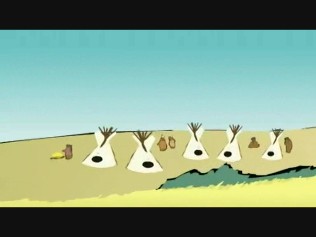 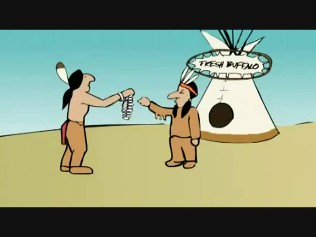 Μια φορά και έναν καιρό ,περίπου οτιδήποτε μπορούσε να χρησιμοποιηθεί ως χρήμα.Απλά έπρεπε να είναι φορητό και οι περισσότεροι άνθρωποι θα έπρεπε να έχουν πίστη,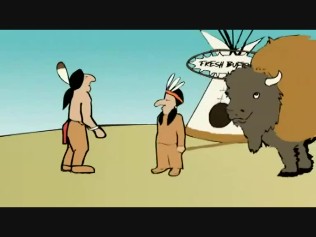 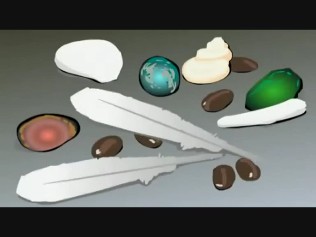 ότι αργότερα θα μπορούσαν να το ανταλλάξουν με αγαθά πραγματικής αξίας όπως τροφή, ρουχισμό και στέγη.Κοχύλια, σπόροι κακάο όμορφες πέτρες ακόμα και πούπουλα έχουν χρησιμοποιηθεί ως χρήματα.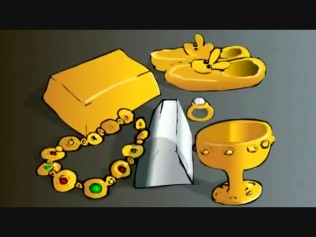 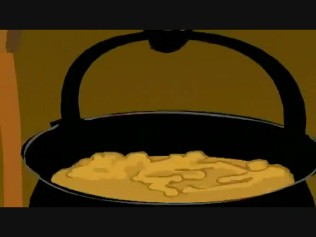 Ο χρυσός και το ασήμι ήταν ελκυστικά μαλακά και εύκολα στην επεξεργασίακαι έτσι κάποιοι πολιτισμοί έγιναν ειδικοί σε αυτά τα μέταλλα.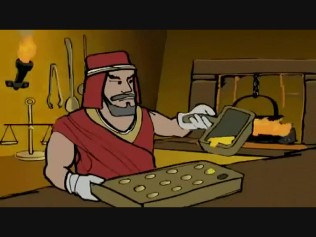 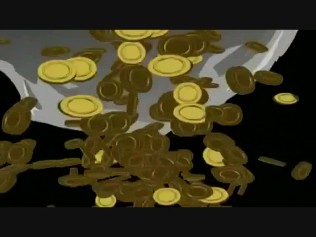 Οι χρυσοχόοι εμπορεύονταν πολύ πιο εύκολα χαράζοντας νομίσματα,τυποποιημένες μονάδες αυτών των μετάλλων, που το βάρος και η καθαρότητας τους πιστοποιούνταν.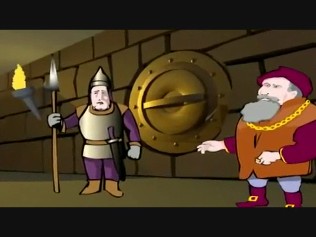 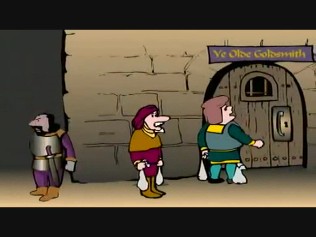 Για να προστατέψει το χρυσό του ο χρυσοχόος χρειαζόταν ένα θησαυροφυλάκιο.Και σύντομα οι συμπολίτες του, του χτυπούσαν τη πόρτα,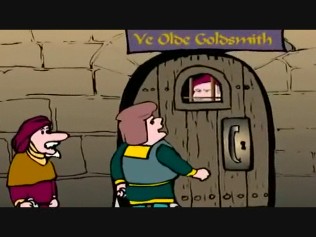 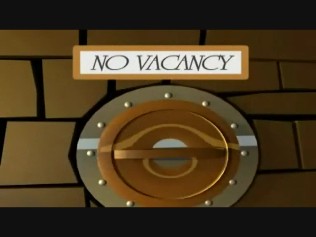 ζητώντας να δανειστούν χώρο για να φυλάξουν τα δικά τους νομίσματα και άλλα πολύτιμα αντικείμενα.Σε λίγο καιρό ο χρυσοχόος είχε γεμίσει όλα τα ράφια στο θησαυροφυλάκιο του και έτσι κέρδιζε κάποια λίγα έσοδα από αυτή την επιχείρηση ενοικίασης ασφαλούς χώρου.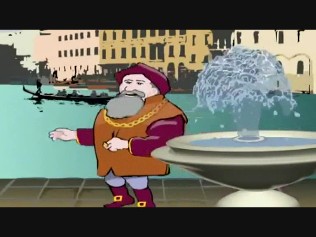 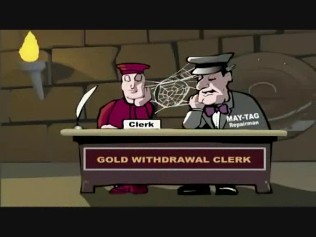 Τα χρόνια πέρασαν και ο χρυσοχόος έκανε μια πανέξυπνη παρατήρηση.Οι καταθέτες σπάνια έρχονταν σε αυτόν για να κάνουν ανάληψη του χρυσού και ποτέ δεν έρχονταν όλοι ταυτόχρονα.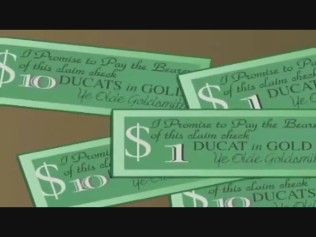 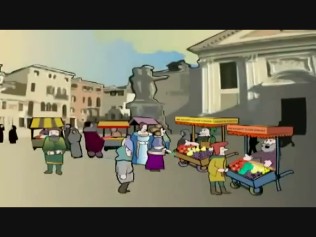 Αυτό συνέβαινε επειδή οι επιταγές που ο χρυσοχόος έγραφε ως αποδείξεις κατάθεσης του χρυσού,ανταλλάσσονταν στην αγορά σαν να ήταν ο ίδιος ο χρυσός.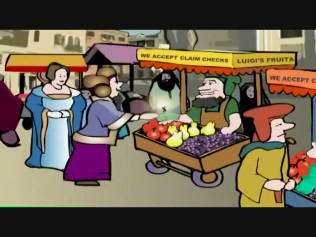 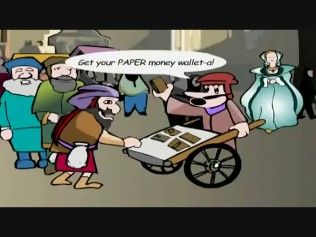 Αυτό το είδος χρημάτων ήταν πολύ πιο βολικό από τα βαριά νομίσματα και τα ποσά μπορούσαν απλά να γράφονται ,αντί να μετρούνται με κόπο ένα-ένα για κάθε συναλλαγή.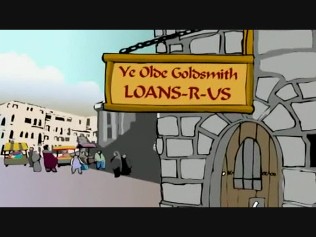 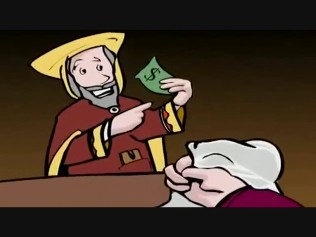 Στο μεταξύ ο χρυσοχόος είχε και άλλη μια επιχείρηση, δάνειζε το χρυσό του χρεώνοντας τόκο.Έτσι καθώς οι βολικές επιταγές ανάληψης χρυσού έγιναν ευρέως αποδεκτές 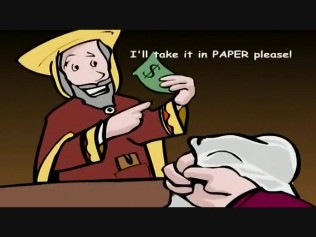 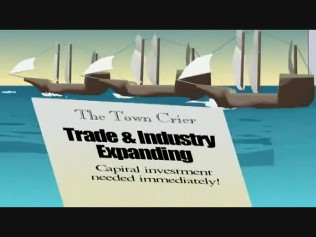 Οι δανειολήπτες άρχισαν να ζητούν τα δάνεια τους  σε αυτή τη μορφή των επιταγών αντί του κανονικού χρυσού.Καθώς η βιομηχανία αναπτύσσονταν όλο και περισσότερος κόσμος ζητούσε δάνεια από το χρυσοχόο.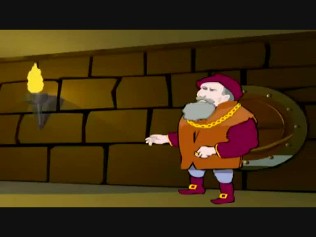 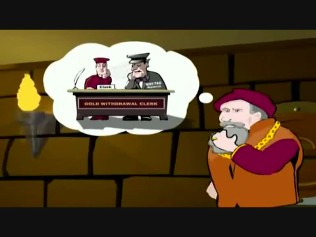 Αυτό έδωσε στο χρυσοχόο μια ακόμη καλύτερη ιδέα.Ήξερε ότι πολλοί λίγοι από τους καταθέτες ζητούσαν πίσω τον πραγματικό χρυσό τους.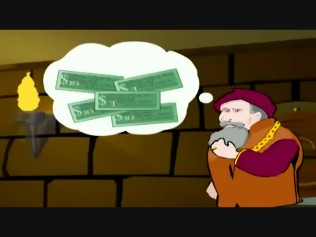 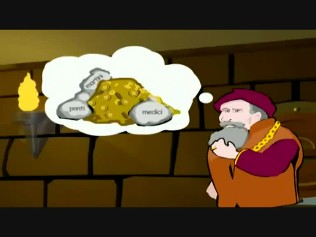 Έτσι σκέφτηκε ότι θα μπορούσε εύκολα, χωρίς να τον ανακαλύψει κανείς , να δανείζει επιταγές ανάληψης έναντι του χρυσού των καταθετών,και όχι μόνο έναντι του δικού του χρυσού.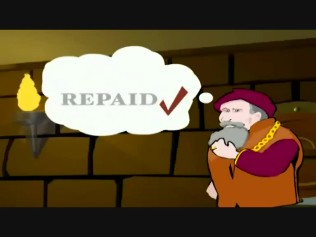 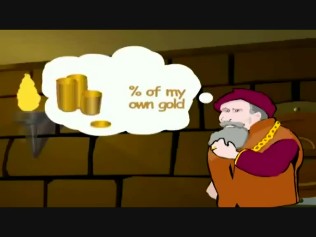 Εφόσον τα δάνεια εξοφλούνταν, οι καταθέτες δεν θα κέρδιζαν μεν αλλά ούτε θα έχαναν τίποτα.Και ο χρυσοχόος τώρα περισσότερο τραπεζίτης από ότι τεχνίτης,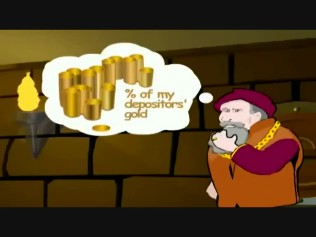 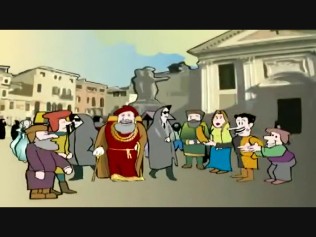 θα είχε πολύ μεγαλύτερο κέρδος από ότι θα είχε αν δάνειζε μόνο το δικό του χρυσό.Για χρόνια ο χρυσοχόος απολάμβανε κρυφά ένα καλό εισόδημα που κέρδιζε από τις καταθέσεις των άλλων,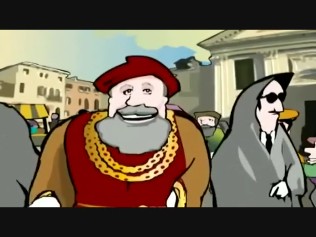 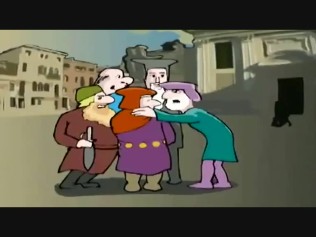 διαπρεπής πλέον δανειοδότης γινόταν όλο και πιο πλούσιος από τους συμπολίτες του και το επιδείκνυε.Άρχισαν να δημιουργούνται υποψίες ότι ξόδευε τα χρήματα των καταθετών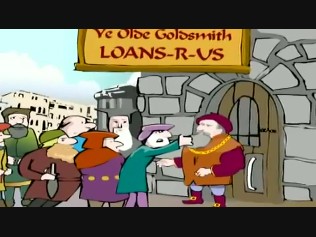 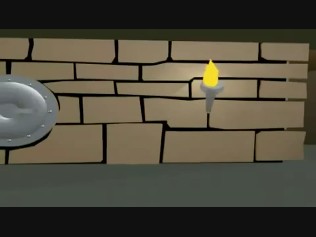 Οι καταθέτες του μαζεύτηκαν και τον απείλησαν ότι θα κάνουν ανάληψη του χρυσού τους αν ο χρυσοχόος δεν διευκρίνιζε το τρόπο με τον οποίο απέκτησε αυτό τον πλούτο.Αντίθετα με αυτό που ίσως θα περίμενε κάποιος, αυτό δεν κατέληξε σε καταστροφή για τον χρυσοχόο.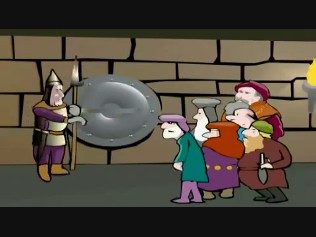 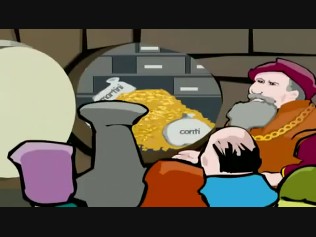 Παρά την έμφυτη δολιότητα του σχεδίου του η ιδέα του λειτούργησε,οι κατάθετες δεν είχαν χάσει τίποτα. Ο χρυσός τους ήταν όλος ασφαλής στο θησαυροφυλάκιο του χρυσοχόου.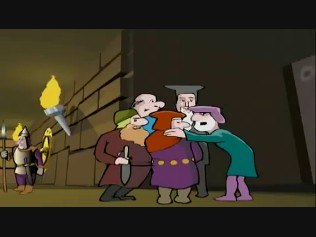 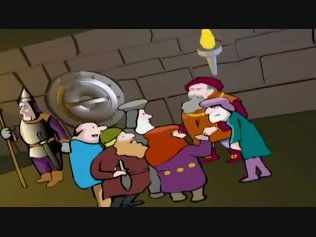 Αντί να πάρουν πίσω το χρυσό τους, οι καταθέτες απαίτησαν από το χρυσοχόο, που πλέον ήταν ο τραπεζίτης τους,να τους βάλει στη μοιρασιά, πληρώνοντας του μερίδιο από τον τόκο.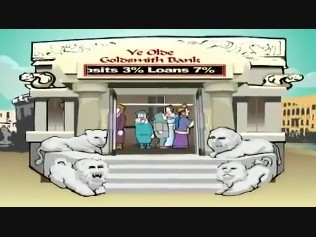 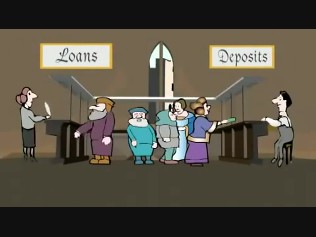 Αυτή ήταν η αρχή του τραπεζικού συστήματος.Ο τραπεζίτης πλήρωνε ένα χαμηλό επιτόκιο στις καταθεσεις των χρηματων του κοσμου, τα οποία στη συνέχεια δάνειζε σε άλλους με μεγαλύτερο τόκο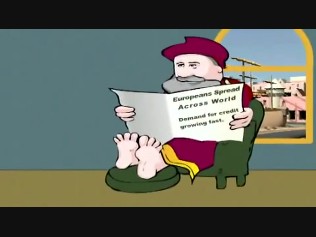 η διαφορά κάλυπτε το κόστος λειτουργίας της τράπεζας και τα κέρδη της.η διαφορά κάλυπτε το κόστος λειτουργίας της τράπεζας και τα κέρδη της.η διαφορά κάλυπτε το κόστος λειτουργίας της τράπεζας και τα κέρδη της.